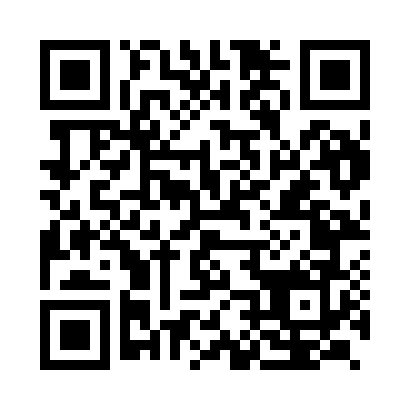 Prayer times for Kanur, IndiaWed 1 May 2024 - Fri 31 May 2024High Latitude Method: One Seventh RulePrayer Calculation Method: University of Islamic SciencesAsar Calculation Method: HanafiPrayer times provided by https://www.salahtimes.comDateDayFajrSunriseDhuhrAsrMaghribIsha1Wed4:355:5212:174:466:427:592Thu4:345:5112:174:466:428:003Fri4:335:5112:174:466:438:004Sat4:335:5012:174:466:438:015Sun4:325:5012:164:466:438:016Mon4:315:4912:164:466:448:027Tue4:315:4912:164:466:448:028Wed4:305:4812:164:466:448:039Thu4:305:4812:164:466:458:0310Fri4:295:4812:164:466:458:0411Sat4:285:4712:164:466:458:0412Sun4:285:4712:164:466:468:0513Mon4:275:4612:164:466:468:0514Tue4:275:4612:164:466:468:0615Wed4:265:4612:164:466:478:0616Thu4:265:4512:164:476:478:0717Fri4:255:4512:164:476:488:0718Sat4:255:4512:164:486:488:0819Sun4:245:4412:164:486:488:0920Mon4:245:4412:164:486:498:0921Tue4:235:4412:164:496:498:1022Wed4:235:4412:164:496:508:1023Thu4:235:4312:174:506:508:1124Fri4:225:4312:174:506:508:1125Sat4:225:4312:174:516:518:1226Sun4:225:4312:174:516:518:1227Mon4:215:4312:174:516:518:1328Tue4:215:4212:174:526:528:1329Wed4:215:4212:174:526:528:1430Thu4:215:4212:174:536:538:1431Fri4:205:4212:184:536:538:15